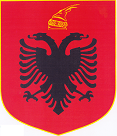 REPUBLIKA E SHQIPËRISËMINISTRIA E FINANCAVE DHE EKONOMISËAGJENCIA KOMBËTARE E ARSIMIT, FORMIMIT PROFESIONAL DHE KUALIFIKIMEVEPROGRAM ORIENTUES PËR PROVIMIN E MATURËS SHTETËRORE PROFESIONALETEORIA PROFESIONALE E INTEGRUAR:KUALIFIKIMI PROFESIONAL “NDËRTIM”(Niveli IV në KSHK)Tiranë, 2023Udhëzime të përgjithshme Ky program orientues ndihmon në përgatitjen e nxënësve për Kualifikimin Profesional “Ndërtim” me strukturë 2+1+1, për provimin e detyruar “Teori profesionale e integruar” të Maturës Shtetërore Profesionale.  Ai synon orientimin e përgatitjes së nxënësve nëpërmjet përqendrimit në njohuritë dhe aftësitë më të rëndësishme të lëndëve teorike profesionale. Njëherazi, ndihmon edhe në verifikimin paraprak të përgatitjes përfundimtare të nxënësve sepse mundëson zhvillimin e testimeve përmbledhëse. Programi orientues për provimin e “Teorisë profesionale të integruar” bazohet në:Programet e lëndëve teorike profesionale të Kualifikimit Profesional “Ndërtim”, Niveli II i KSHK-së (klasa 10-të dhe 11-të); Programet e lëndëve teorike profesionale të Kualifikimit Profesional “Ndërtim”, Niveli IV i KSHK-së (klasa e 13-të).Udhëzimin e përbashkët të MASR dhe MFE nr. 32, datë 23.12.2022 “Për organizimin dhe zhvillimin e provimeve të Maturës Shtetërore dhe Maturës Shtetërore Profesionale 2023”.Në të përfshihen njohuritë dhe aftësitë më të rëndësishme të këtyre  programeve dhe që janë në themel të formimit teorik profesional të nxënësit.2. Udhëzime për zbatimin e programitKy program duhet shqyrtuar me kujdes sepse evidenton dhe përforcon njohuritë teorike, por dhe aftësitë e nxënësve për aplikimin e njohurive në situata të njohura e të reja si dhe analizën dhe vlerësimin e këtyre situatave. Specialistët e përfshirë në hartimin e bankës së pyetjeve dhe tezës së provimit të “Teorisë profesionale të integruar”, nuk duhet të përfshijnë për vlerësim tema mësimore që nuk janë parashikuar në këtë program. Përgatitja e nxënësve për provim të bëhet në mënyrë të vazhdueshme dhe duke përdorur një larmi metodash dhe mjetesh. Qëllimi i provimeve të Maturës Shtetërore Profesionale është vlerësimi i të nxënit dhe arritjeve si  dhe përzgjedhjen e nxënësve për arsimim të mëtejshëm. Gjatë punës për përgatitjen e nxënësve për provimin e detyruar “Teori profesionale të integruar” të Maturës Shtetërore Profesionale të Kualifikimit Profesional “Ndërtim”, është e rëndësishme që herë pas here mësuesi të zhvillojë testime të nxënësve të tij, me teste që mund t’i hartojë vetë duke u bazuar në modelet e mëparshme të testeve të Maturës Shtetërore për teorinë profesionale. Testi për Kualifikimin Profesional “Ndërtim” do të ndërtohet në mënyrë të tillë ku të jenë të përfshira të tri nivelet e vështirësisë: niveli bazë, niveli mesatar dhe niveli i lartë. Njëkohësisht, edhe shpërndarja e pikëve në test do të jetë në varësi të përqindjeve që zë çdo nivel. Gjatë hartimit të njësive të testit duhet të mbahen parasysh synimet e përgjithshme, në skeletkurrikulat përkatëse, të temave të përzgjedhura në këtë program. Ky program përmban rreth 30% të vëllimit të përgjithshëm të lëndëve të kulturës profesionale. Në këtë program janë përfshirë ato lëndë, të cilat përbëjnë bazën kryesore dhe thelbësore për formimin profesional të nxënësve. Nxënësit duhet të kenë parasysh se lënda, e cila ka peshën më të madhe në këtë program orientues të Maturës Shtetërore Profesionale, në test do të përfaqësohet nga një numër më i madh pyetjesh.3. Lëndët dhe temat përkatëseNë programin orientues të provimit të “Teorisë profesionale të integruar” në kuadrin e provimit të detyruar “Teori profesionale e integruar”, të Maturës Shtetërore Profesionale, për Kualifikimin Profesional “Ndërtim“, do të përfshihen programet e lëndëve profesionale të mëposhtme:Materiale ndërtimi, kl. 10.                                  Teknikë ndërtimi, kl. 10 dhe 11.                                   Konstruksione ndërtimi, kl. 11.                         Ligjshmëria dhe organizimi në ndërtim, kl. 13. Teknikë ndërtimi me elemente projekti, kl. 13. Tabela 1: Lëndët profesionale të përfshira në programin orientues dhe peshat e tyre përkatëse janë si më poshtë, duke konsideruar vëllimin dhe rëndësinë e tyre në formimin profesional të nxënësve.Temat sipas lëndëve janë:“Materiale ndërtimi”, kl. 10:						(30 orë)Vetitë kryesore të materialeve të ndërtimit.			                 	8 orë Materialet prej qeramike dhe teknologjia e prodhimit të tyre.                     	6 orë               Materialet lidhëse joorganike dhe teknologjia e prodhimit të tyre.              	6 orëBetonet dhe elementët prej betoni të armuar të parapërgatitura.	            6 orë                                Llaçet e ndërtimit.								        	4 orë								 “Teknikë ndërtimi”, kl. 10 dhe kl.11:		          	          (134 orë)Bazamentet.										10 orë                                                                     Themelet.										16 orë                                                                     Muret.											16 orë                                                                  Ndërkatet.										10 orëShkallët.										10 orë                Çatitë.										     	18 orëMbulesat.                                                                                                                   10 orëTarracat.									     	16 orëPunime suvatimi tavanesh dhe muresh të brendshme e të jashtme.               14 orëPunime nivelimi dhe shtrimi dyshemesh. 					14 orë“Konstruksione ndërtimi”, kl. 11:					(50 orë)Njohuri për ngarkesat dhe koeficientët e mbingarkesës.                              	  4 orëNjohuri për betonin dhe rezistencat e tij.                                                               4 orëNjohuri për armaturën e hekurit dhe përpunimi i saj.                                         4 orëKonstruimi i pllakave prej betoni të armuar.					   8 orëKonstruimi i trarëve prej betoni të armuar.      				     	 12 orëKonstruimi i shtyllave dhe mureve prej betoni të armuar.   	                 	 10 orëKonstruimi i plintave, trarëve të themelit të kryqëzuar dhe pllakës së themelit prej betoni të armuar. 								  8 orë“Ligjshmëria dhe organizimi në ndërtim”, kl.13:			(12 orë)Njohuri për ligjet urbanistike dhe lejet për ndërtimin e objekteve.		  4 orëNjohuri për organizimin e punës.                                                                           4 orëNjohuri për ligjshmërinë në ndërtim për marrëdhëniet sipërmarrës-investitor-supervizor-nënkontraktor.			                                                              4 orë“Teknikë ndërtimi me elemente projekti”, kl.13:	          		(24 orë)Njohuri për ndërtesat e banimit dhe pjesët përbërëse funksionale të tyre me elemente projekti arkitektonik.			                               		10 orëInterpretimi i projekteve arkitektonike të ndërtesave të banimit.         	12 orëNjohuri për ujësjellësit dhe kanalizimet, rrugët, urat, veprat e artit dhe elementet përbërëse të tyre me elemente projekti.                                                      	  4 orëNrLëndaVëllimi i orëve për çdo lëndë Peshatnë %1Materiale ndërtimi30122Teknikë ndërtimi134533Konstruksione ndërtimi50204Ligjshmëria dhe organizimi në ndërtim1255Teknikë ndërtimi me elemente projekti   2410TOTALI250100%